Shay’s Rebellion Questions 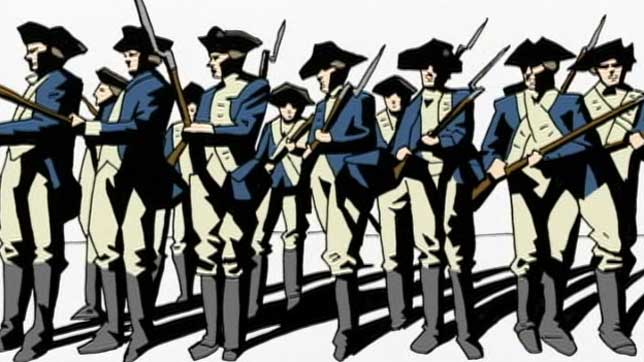 Answer these questions on the Shay’s Rebellion Video.  Write the answersIn your notes in a way that restates the question.Why was Daniel Shays upset?Who held political power in Massachusetts?What was the occupation of many of Shays’ supporters?What was happening to state governments in the 1780s?  Why wasn’t the federal government able to help with this problem?What happened to the courts in Massachusetts following Shays’ march?How many followers did Shays have?What did Henry Knox want George Washington to do?Why was the federal government unable to help Massachusetts end the rebellion?Shay’s Rebellion Questions Answer these questions on the Shay’s Rebellion Video.  Write the answersIn your notes in a way that restates the question.Why was Daniel Shays upset?Who held political power in Massachusetts?What was the occupation of many of Shays’ supporters?What was happening to state governments in the 1780s?  Why wasn’t the federal government able to help with this problem?What happened to the courts in Massachusetts following Shays’ march?How many followers did Shays have?What did Henry Knox want George Washington to do?Why was the federal government unable to help Massachusetts end the rebellion?